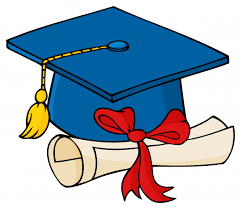   D Y P L O M  UKOŃCZENIA KURSU JȨZYKA POLSKIEGOW CZARNOGȮRZE(poziom B1.2)za  pilność i sukcesy w nauce języka polskiego.Gratulujemy i życzymy dalszych sukcesów w nauce.         Małgorzata Łakota - Micker                                                             Lektorki                      Konsul RP                                                                    mgr Wanda J. Vujisić                                                                                                                                           mgr Marta Borowiec - Jokić   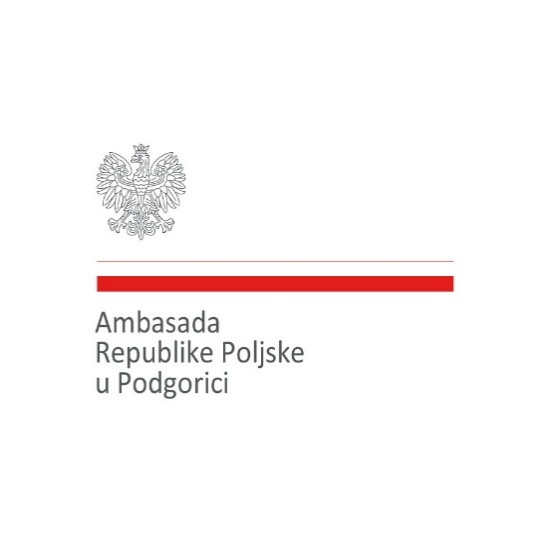 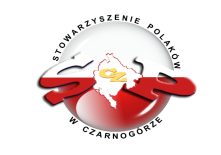 Podgorica, 15 grudnia 2023 roku